МУНИЦИПАЛЬНОЕ ОБРАЗОВАНИЕГОРОДСКОЙ ОКРУГ ГОРОД СУРГУТПРЕДСЕДАТЕЛЬ ДУМЫ ГОРОДА СУРГУТАПОСТАНОВЛЕНИЕ«01» сентября 2017 г. 									№ 36О проведении заочного голосования путём письменного опроса мнения депутатов Думы городаВ соответствии с пунктом 2 части 1, частью 2 статьи 44 Регламента Думы города, утверждённого решением Думы города от 27.04.2006
№ 10-IV ДГ (в редакции от 21.04.2017 № 106-VI ДГ):1. Провести заочное голосование путём письменного опроса мнения депутатов по проекту решения Думы города, внесённому Главой города: 
«О дополнительной мере социальной поддержки за счёт средств местного бюджета».2. Установить сроки проведения:1) депутатских слушаний по вопросу, указанному в части 1 настоящего постановления, – 07 сентября 2017 года в 14 часов 30 минут в зале заседаний Думы города, расположенном по адресу: ул. Восход, 4;2) заочного голосования в период с 07 сентября 2017 года (с 14 часов 
45 минут) по 11 сентября 2017 года.3. Аппарату Думы города обеспечить проведение голосования путём письменного опроса мнения депутатов Думы города в сроки, указанные 
в пункте 2 части 2 настоящего постановления.4. Контроль за выполнением настоящего постановления оставляю 
за собой.Председатель Думы города						   Н.А. Красноярова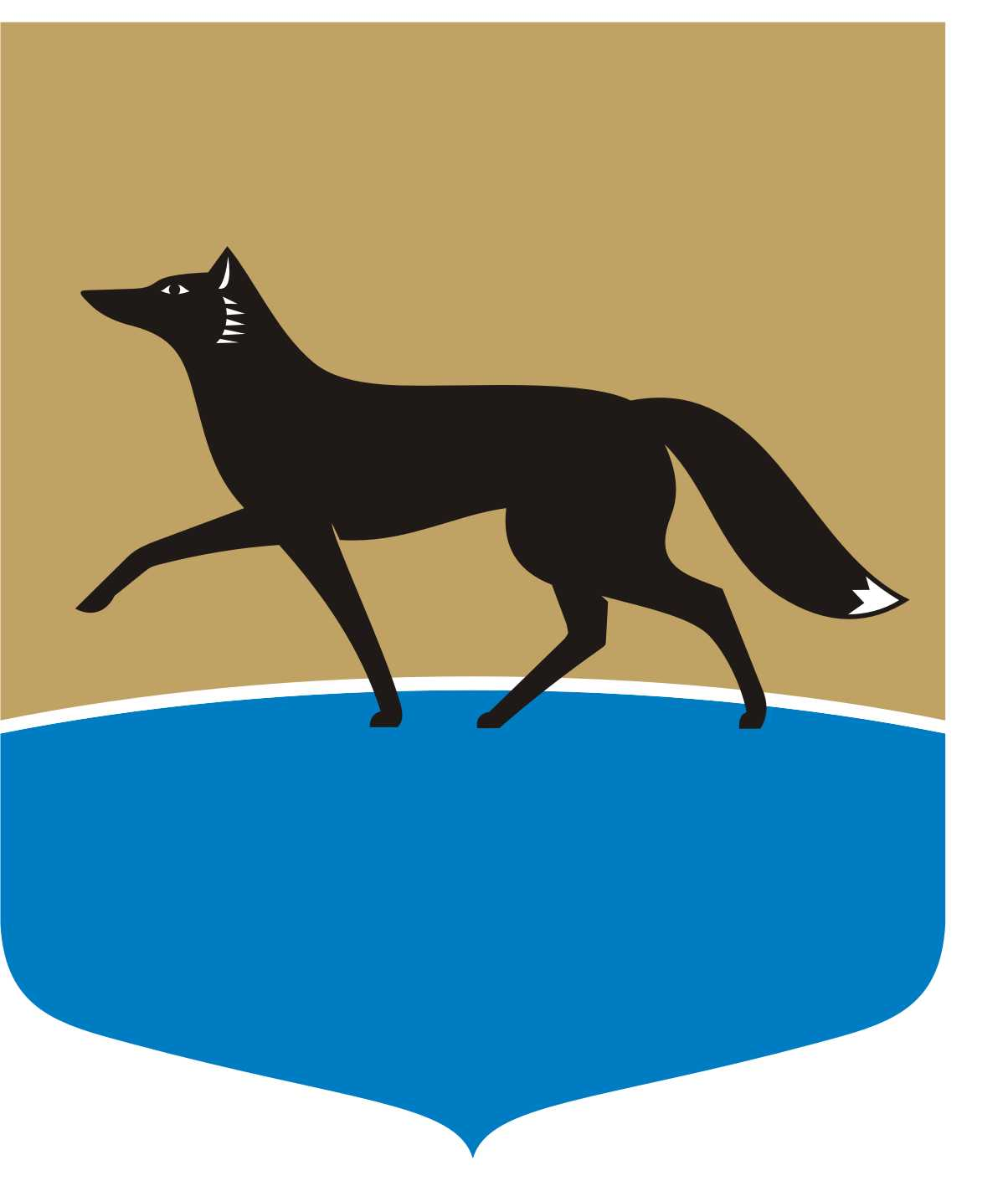 